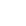 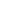 Registration Form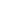 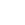 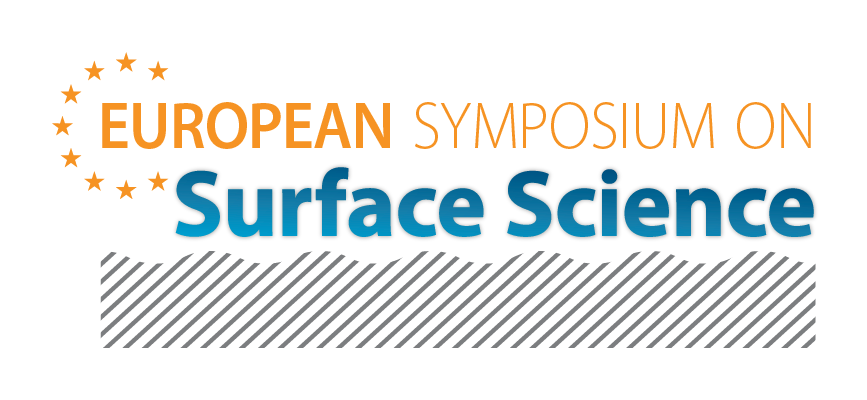 General dataTitle: 	 Name: 	 Surname: 	Afﬁliation: 	 Email: 	 Phone: 	 Fax: 	Address: 	 Cap/District: 	 City: 	 Country: 	ContributionAll presentations will be accepted if at least one of the authors is registered and present at the symposium.Oral Registration feePosterATTENTION: mark the box of the table pertinent to your position*Early registration (until December 20, 2023)** Late registration (after December 20, 2023)Note that the payment of registration fee could be done by means of Bank transfer using the following data:Bank dataIBAN: IT67J0200805198000102402864Checking account: BANCA UNICREDIT, address Via delle Montagne Rocciose Rome, Italy Holder: ASSOCIAZIONE EUROPEA DELLA SCIENZA DELLE SUPERFICI DEI MATERIALICausal: registration «European Symposium on Surface Science-Athens 2024»Please ﬁll and send the form to info@emasst.com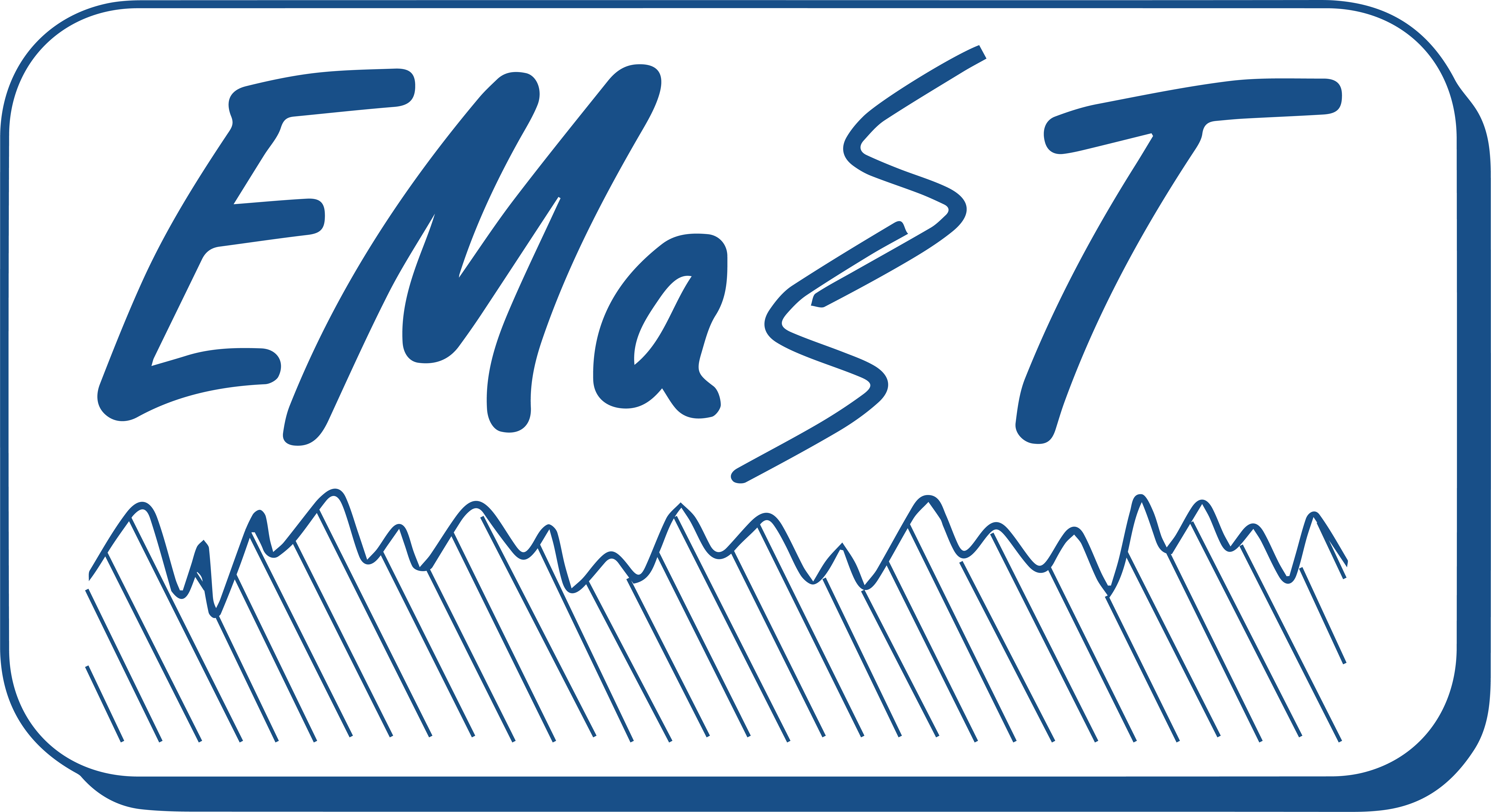 European Association of Material Surfaces Science and Technology